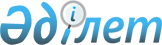 Аудандық мәслихаттың 2009 жылғы 21 желтоқсандағы № 23/175 "2010-2012 жылдарға арналған аудандық бюджет туралы" шешіміне өзгерістер мен толықтырулар енгізу туралы
					
			Күшін жойған
			
			
		
					Қарақия аудандық мәслихатының 2010 жылғы 30 шілдедегі № 29/212 шешімі. Қарақия ауданының Әділет басқармасында 2010 жылғы 12 тамызда № 11-4-108 тіркелді. Күші жойылды-Маңғыстау облысы Қарақия аудандық мәслихатының 2013 жылғы 5 наурыздағы № 7/86 шешімімен
      Ескерту. Күші жойылды - Маңғыстау облысы Қарақия аудандық мәслихатының 05.03.2013 № 7/86 шешімімен
      Қазақстан Республикасының 2008 жылғы 4 желтоқсандағы № 95-IV Бюджет кодексіне, "Қазақстан Республикасындағы жергілікті мемлекеттік басқару және өзін-өзі басқару туралы" Қазақстан Республикасының 2001 жылғы 23 қаңтардағы Заңына және облыстық мәслихаттың 2010 жылғы 23 шілдедегі № 26/299 "2010 - 2012 жылдарға арналған облыстық бюджет туралы" 2009 жылғы 10 желтоқсандағы № 21/252 шешіміне өзгерістер мен толықтырулар енгізу туралы" шешіміне сәйкес аудандық мәслихат ШЕШІМ ЕТТІ:
      1. Аудандық мәслихаттың 2009 жылғы 21 желтоқсандағы № 23/175 "2010-2012 жылдарға арналған аудандық бюджет туралы" шешіміне (нормативтік құқықтық кесімдерді мемлекеттік тіркеу Тізілімінде 2010 жылғы 15 қаңтарда № 11-4-97 болып тіркелген, "Қарақия" газетінің 2010 жылғы 09 наурызда № 11-12 (362-363) санында жарияланған) мынадай өзгерістер мен толықтырулар енгізілсін:
      1. 2010 жылға арналған аудандық бюджет 1 – қосымшаға сәйкес мынадай көлемде бекітілсін:
      1) кірістер – 4 121 413 мың теңге, оның ішінде:
      салықтық түсімдер бойынша – 2 747 448 мың теңге;
      салықтық емес түсімдер
      бойынша – 12 768 мың теңге;
      негізгі капиталды сатудан
      түсетін түсімдер – 50 252 мың теңге;
      трансферттер түсімдері бойынша – 1 310 945 мың теңге;
      2) шығындар – 4 539 938 мың теңге;
      3) таза бюджеттік кредиттеу – 44 500 мың теңге, оның ішінде:
      бюджеттік кредиттер – 44 500 мың теңге;
      бюджеттік кредиттерді өтеу – 0 теңге
      4) қаржы активтерімен жасалатын
      операциялар бойынша сальдо – 18 127 мың теңге, оның ішінде:
      қаржы активтерін сатып алу – 18 127 мың теңге;
      мемлекеттің қаржы активтерін
      сатудан түсетін түсімдер – 0 теңге:
      5) бюджет тапшылығы (профициті) – 481 152 мың теңге;
      6) бюджет тапшылығын қаржыландыру
      (профицитін пайдалану) – 481 152 мың теңге.
      2. 6-тармақтағы "3062" саны "7472" санымен ауыстырылсын.
      3. Мынадай мазмұндағы 12-тармақпен толықтырылсын.
      - Республикалық бюджеттен берілетін трансферттер есебінен "Нұрлы - көш" бағдарламасы аясында инженерлік инфрақұрылымды дамыту және жайластыруға – 163 700 мың теңге;
      - Республикалық бюджеттен берілетін кредиттер есебінен "Нұрлы - көш" бағдарламасы аясында, тұрғын үй салуға және (немесе) сатып алуға – 296 704 мың теңге;
      - Облыстық бюджеттен берілетін трансферттер есебінен Жетібай кентіне денешынықтыру – сауықтыру кешенінің құрылысына – 200 000 мың теңге және өнер мектебінің құрылысына – 100 000 мың теңге.
      4. Көрсетілген шешіммен бекітілген 1,2– қосымшалар осы шешімнің қосымшаларына сәйкес жаңа редакцияда жазылсын (1,2 - қосымша).
      5. Осы шешім 2010 жылдың 1 қаңтарынан бастап қолданысқа енгізіледі.
      "КЕЛІСІЛДІ"
      Аудандық экономика және қаржы
      бөлімінің бастығы
      Ә.Әбдіхалықова
      30 шілде 2010 ж. 2010 жылғы арналған аудандық бюджет БЮДЖЕТТІК ИНВЕСТИЦИЯЛЫҚ ЖОБАЛАРДЫ (БАҒДАРЛАМАЛАРДЫ) ІСКЕ  АСЫРУҒА БАҒЫТТАЛҒАН  АУДАНДЫҚ БЮДЖЕТТІҢ 2010 ЖЫЛҒА АРНАЛҒАН БЮДЖЕТТІК ДАМУ БАҒДАРЛАМАСЫНЫҢ ТІЗБЕСІ
					© 2012. Қазақстан Республикасы Әділет министрлігінің «Қазақстан Республикасының Заңнама және құқықтық ақпарат институты» ШЖҚ РМК
				
Сессия төрағасы
Е. Есенқосов
Аудандық
мәслихаттың хатшысы
А. МееровАудандық мәслихаттың 2010 жылғы
30 шілде № 29/212 шешіміне
1 - ҚОСЫМША
Сан
Сын
ІшкСын
Атауы
Сомасы, мың теңге
1
1
1
2
3
1.КІРІСТЕР
4 121 413
1
САЛЫҚТЫҚ ТҮСІМДЕР
2 747 448
01
Табыс салығы
185 211
2
Жеке табыс салығы
185 211
03
Әлеуметтік салық
107 694
1
Әлеуметтік салық
107 694
04
Меншікке салынатын салықтар
2 374 978
05
Тауарларға, жұмыстарға және қызметтерге салынатын ішкі салықтар
76 717
08
Заңдық мәнді іс-әрекеттерді жасағаны үшін (немесе) оған уәкілеттігі бар мемлекеттік органдар немесе лауазымды адамдар құжаттар бергені үшін алынатын міндетті төлемдер
2 848
2
САЛЫҚТЫҚ ЕМЕС ТҮСІМДЕР
12 768
01
Мемлекеттік меншіктен түсетін  кірістер
3 210
1
Мемлекеттік кәсіпорындардың таза кіріс бөлігінің түсімдері
1 710
5
Мемлекет меншігіндегі мүлікті жал-ға беруден түсетін кірістер
1 500
02
Мемлекеттік бюджеттен қаржыландырылатын мемлекеттік мекемелердің тауарларды (жұмыстарды, қызметтерді) өткізуінен түсетін түсімдер
20
1
Мемлекеттік бюджеттен қаржыландырылатын  мемлекеттік мекемелердің тауарларды (жұмыстарды, қызметтерді) өткізуінен түсетін түсімдер
20
04
Мемлекеттік бюджеттен қаржыландырылатын,сондай-ақ Қазақстан Республикасы Ұлттық Банкінің бюджетінен (шығыстар сметасынан) ұсталатын және қаржыландырылатын мемлекеттік мекемелер салатын айыппұлдар, өсімпұлдар, санкциялар,өндіріп алулар
8 668
1
Мұнай секторы ұйымдарынан түсетін   түсімдерді қоспағанда, мемлекеттік бюджеттен қаржыландырылатын, сондай-ақ Қазақстан Республикасы Ұлттық Банкінің бюджетінен (шығыстар сметасынан) ұсталатын және қаржыландырылатын мемлекеттік мекемелер салатын айыппұлдар, өсімпұлдар, санкциялар, өндіріп алулар
8 668
06
Басқа да салықтық емес түсiмдер
870
1
Басқа да салықтық емес түсiмдер
870
3
НЕГІЗГІ КАПИТАЛДЫ САТУДАН ТҮСЕТІН  ТҮСІМДЕР
50 252
01
Мемлекеттік мекемелерге бекітілген мемлекеттік мүлікті сату
25
1
Мемлекеттік мекемелерге бекітілген мемлекеттік мүлікті сату
25
03
Жерді және материалдық емес активтерді сату
50 227
1
Жерді сату
50 227
Сан
Сын
ІшкСын
Атауы
Сомасы, мың тенге
1
1
1
2
3
4
ТРАНСФЕРТТЕРДІҢ ТҮСІМДЕРІ
1 310 945
02
Мемлекеттік басқарудың жоғары тұрған органдарынан түсетін  трансферттер
1 310 945
2
Облыстық бюджеттен түсетін  трансферттер
1 310 945
Фтоп
Әкім-ші
Бағ
Атауы
Сомасы, мың тенге
1
1
1
2
2. ШЫҒЫНДАР
4 539 938
01
Жалпы сипаттағы мемлекеттік қызметтер 
125 735
112
Аудан (облыстық маңызы бар қала) мәслихатының  аппараты
13 807
001
Аудан (облыстық маңызы бар қала)  мәслихатының қызметін қамтамасыз ету жөніндегі қызметтер
13 334
004
Мемлекеттік органдарды материалдық-техникалық жарақтандыру
473
122
Аудан (облыстық маңызы бар қала) әкімінің аппараты
42 118
001
Аудан (облыстық маңызы бар қала) әкімінің қызметін қамтамасыз ету жөніндегі қызметтер
37 018
004
Мемлекеттік органдарды материалдық-техникалық жарақтандыру
5 100
123
Қаладағы аудан, аудандық маңызы бар қала, кент, ауыл (село) ауылдық (селолық) округ әкімінің аппараты
47 324
001
Қаладағы аудан, аудандық маңызы бар қаланың, кент, ауыл (село), ауылдық (селолық) округ әкімінің қызметін қамтамасыз ету жөніндегі қызметтер
47 324
459
Ауданның (облыстық маңызы бар қаланың) экономика және қаржы бөлімі
22 486
001
Экономикалық саясатты,  қалыптастыру мен дамыту,мемлекеттік жоспарлау  ауданның (облыстық маңызы бар қаланың) бюджеттік атқару және коммуналдық меншігін басқару саласындағы  мемлекеттік саясатты іске асыру жөніндегі қызметтер
20 486
011
Коммуналдық меншікке түскен мүлікті есепке алу, сақтау, бағалау және сату
2 000
04
Білім беру
1 738 860
123
Қаладағы аудан, аудандық маңызы бар қала, кент, ауыл (село) ауылдық (селолық) округ әкімінің аппараты
160 154
004
Мектепке дейін тәрбие ұйымдарын қолдау
160 154
464
Ауданның (облыстық маңызы бар қаланың) білім бөлімі
1 165 115
001
Жергілікті деңгейде білім беру саласындағы мемлекеттік саясатты іске асыру жөніндегі қызметтер
14 184
003
Жалпы білім беру
1 086 307
005
Ауданның (облыстық маңызы бар қаланың)  мемлекеттік білім беру мекемелер үшін оқулықтар мен оқу-әдiстемелiк кешендерді сатып алу және жеткізу
14 415
006
Балаларға қосымша білім беру 
47 615
007
Аудандық (қалалық) ауқымдағы  мектеп олимпиадаларын және мектептен тыс іс-шараларды өткізу
2 594
010
Республикалық бюджеттен берілетін нысаналы трансферттердің есебінен білім берудің мемлекеттік жүйесіне оқытудың жаңа технологияларын енгізу 
0
466
Ауданның (облыстық маңызы бар қаланың) сәулет, қала құрылысы және құрылыс бөлімі
413 591
037
Білім беру объектілерін  салу және реконструкциялау
413 591
06
Әлеуметтік көмек және әлеуметтік қамсыздандыру 
135 866
451
Ауданның (облыстық маңызы бар қаланың) жұмыспен қамту және әлеуметтік бағдарламалар бөлімі
135 866
001
Жергілікті деңгейде халық үшін  әлеуметтік бағдарламаларды жұмыспен қамтуды қамтамасыз етуді іске асыру саласындағы мемлекеттік саясатты іске асыру жөніндегі қызметтер 
11 362
002
Еңбекпен қамту бағдарламасы
30 834
Фтоп
Әкім-ші
Бағ
Атауы
Сомасы, мың тенге
1
1
1
2
004
Ауылдық жерлерде тұратын денсаулық сақтау, білім беру, әлеуметтік қамтамасыз ету, мәдениет және спорт мамандарына отын сатып алуға Қазақстан Республикасының заңнамасына сәйкес әлеуметтік көмек көрсету
12 780
005
Мемлекеттік атаулы әлеуметтік көмек
13 279
006
Тұрғын үй көмегі
12 705
007
Жергілікті өкілетті органдардың шешімі бойынша мұқтаж азаматтардың жекелеген топтарына әлеуметтік көмек
37 200
010
Үйден тәрбиеленіп оқытылатын мүгедек балаларды материалдық қамтамасыз ету
1 335
011
Жәрдемақыларды және басқа да әлеуметтік төлемдерді есептеу, төлеу мен жеткізу бойынша қызметтерге ақы төлеу
300
014
Мұқтаж азаматтарға үйде әлеуметтік көмек көрсету
8 180
016
18 жасқа дейінгі балаларға мемлекеттік жәрдемақылар
1 918
017
Мүгедектерді оңалту жеке бағдарламасына сәйкес мұқтаж мүгедектерді міндетті гигиеналық құралдармен қамтамасыз етуге және ымдау тілі мамандарының жеке көмекшілердің қызмет көрсету
1 616
019
Ұлы Отан соғысындағы Жеңістің 65 жылдығына орай Ұлы Отан соғысының қатысушылары мен мүгедектеріне Тәуелсіз Мемлекеттер Достастығы елдерді бойынша, Қазақстан Республикасының аумағы бойынша жол жүруін,сондай-ақ оларға және олармен бірге жүретін адамдарға Мәскеу,Астана қалаларында мерекелік іс-шараларға қатысуы үшін тамақтануына,тұруына,жол жүруіне арналған шығыстарын төлеуді қамтамасыз ету
170
020
Ұлы Отан соғысындағы Жеңістің 65 жылдығына  орай Ұлы Отан соғысының қатысушылары мен мүгедектеріне,сондай-ақ оларға теңестірілген, оның ішінде майдандағы армия құрамына кірмеген, 1941 жылы 22 маусымнан бастап 1945 жылғы 3 қыркүйек аралығындағы кезеңде әскери бөлімшелерде,мекемелерде,әскери-оқу орындарында әскери қызметтен өткен,запасқа босатылған (отставка), "1941-1945жж.Ұлы Отан соғысында Германияны жеңгені үшін" медалімен немесе "Жапонияны жеңгені үшін" медалімен марапатталған әскери қызметшілерге, Ұлы Отан соғысы жылдарында тылда кемінде алты ай жұмыс істеген (қызметте болған) адамдарға біржолғы   материалдық көмекті төлеу
4 187
07
Тұрғын үй-коммуналдық шаруашылық
1 013 812
458
Ауданның (облыстық маңызы бар қаланың) тұрғын үй коммуналдық шаруашылығы, жолаушылар көлігі және автомобиль жолдары бөлімі
54 581
004
Азаматтардың жекелеген санаттарын тұрғын үймен қамтамасыз ету
800
015
Елді мекендердегі көшелерді жарықтандыру
12 565
016
Елдi мекендердiң санитариясын қамтамасыз ету
5 700
018
Елдi мекендердi абаттандыру және көгалдандыру
35 516
466
Ауданның (облыстық маңызы бар қаланың) сәулет, қала құрылысы және құрылыс бөлімі
959 231
003
Мемлекеттік коммуналдық тұрғын үй қорының тұрғын үй құрылысы
468 279
004
Инженерлік коммуникациялық  инфрақұрылымды дамыту және жайластыру
339 287
005
Коммуналдық шаруашылығын дамыту
8 606
007
Қаланы және елді мекендерді көркейтуді дамыту
500
014
Өңірлік жұмыспен қамту және кадрларды қайта даярлау стратегиясын іске асыру шеңберінде инженерлік коммуникациялық инфрақұрылымды дамыту
142 559
Фтоп
Әкім-ші
Бағ
Атауы
Сомасы, мың теңге
1
1
1
2
08
Мәдениет, спорт, туризм және ақпараттық кеңістік
284 095
123
Қаладағы аудан, аудандық маңызы бар қала, кент, ауыл (село) ауылдық (селолық) округ әкімінің аппараты
42 188
006
Жергілікті деңгейде мәдени-демалыс жұмыстарын қолдау 
42 188
457
Ауданның (облыстық маңызы бар қаланың) мәдениет, тілдерді дамыту, дене шынықтыру және спорт бөлімі
29 612
001
Жергілекті деңгей мәдениет, тілдерді дамыту, дене шынықтыру және спорт саласындағы мемлекеттік саясатты іске асыру жөніндегі қызметтер
6 319
006
Аудандық (қалалық) кітапханалардың жұмыс істеуі
15 175
009
Аудандық (облыстық маңызы бар қалалық)  деңгейде спорттық жарыстар өткiзу
4 117
466
Ауданның (облыстық маңызы бар қаланың) сәулет, қала құрылысы және құрылыс бөлімі
200 000
008
Спорт объектілерін дамыту
200 000
010
Әртүрлi спорт түрлерi бойынша аудан (облыстық маңызы бар қала) құрама командаларының мүшелерiн дайындау және олардың облыстық спорт жарыстарына қатысуы
4 001
456
Ауданның (облыстық маңызы бар қаланың) ішкі саясат бөлімі
12 295
001
Жергілікті деңгейде аппарат, мемлекеттілікті нығайту және азаматтардың әлеуметтік сенімділігін қалыптастыру саласында  мемлекеттік саясатты іске асыру жөніндегі қызметтер
7 002
002
Газеттер мен журналдар арқылы мемлекеттік ақпараттық саясат жүргізу жөніндегі қызметтер
5 293
09
Отын-энергетика кешенi және жер қойнауын пайдалану
32 985
466
Ауданның (облыстық маңызы бар қаланың) сәулет, қала құрылысы және құрылыс бөлімі
32 985
009
Жылу-энергетикалық жүйені дамыту
32 985
10
Ауыл, су, орман, балық шаруашылығы, ерекше қорғалатын табиғи аумақтар, қоршаған ортаны  және жануарлар дүниесін қорғау, жер қатынастары
643 415
123
Қаладағы аудан, аудандық маңызы бар қала, кент, ауыл (село) ауылдық (селолық) округ әкімінің аппараты
4 000
019
Өңірлік жұмыспен қамту және кадрларды қайта даярлау стратегиясын іске асыру шеңберінде ауылдарда (селоларда), ауылдық (селолық) округтерде әлеуметтік жобаларды қаржыландыру
4 000
459
Ауданның (облыстық маңызы бар қаланың) экономика және қаржы бөлімі
6 275
018
Ауылдық елді мекендердің әлеуметтік саласының мамандарын әлеуметтік қолдау шараларын іске асыру үшін бюджеттік кредиттер
0
099
Республикалық бюджеттен берілетін нысаналы трансферттер есебінен ауылдық елді мекендер саласының мамандарын әлеуметтік қолдау шараларын іске асыру
6 275
463
Ауданның (облыстық маңызы бар қаланың ) жер қатынастары бөлімі
5 607
001
Аудан (облыстық маңызы бар қала) аумағында жер қатынастарын реттеу саласындағы мемлекеттік саясатты іске асыру жөніндегі қызметтер
5 402
008
Мемлекеттік органдарды материалдық-техникалық жарақтандыру
205
Фтоп
Әкім-ші
Бағ
Атауы
Сомасы, мың тенге
1
1
1
2
466
Ауданның (облыстық маңызы бар қаланың) сәулет, қала құрылысы және құрылыс бөлімі
602 721
012
Сумен жабдықтау жүйесін дамыту
602 721
474
Ауданның (облыстың маңызы бар қаланың) ауыл шаруашылық және ветеренария бөлімі
5 232
001
Жергілікті деңгейде ауыл шаруашылық және ветеренария саласындағы мемлекеттік саясатты іске асыру жөніндегі қызметтер
4 119
004
Мемлекеттік органдарды материалдық-техникалық жарақтандыру
1 113
474
Ауданның (облыстың маңызы бар қаланың) ауыл шаруашылық және ветеренария бөлімі
19 580
013
Эпизоотияға қарсы іс-шаралар жүргізу
19 580
11
Өнеркәсіп, сәулет, қала құрылысы және құрылыс қызметі
12 681
466
Ауданның (облыстық маңызы бар қаланың) сәулет, қала құрылысы және құрылыс бөлімі
12 681
001
Құрылыс, облыс қалаларының, аудандарының және елді мекендерінің сәулеттік бейнесін жақсарту саласындағы мемлекеттік саясатты іске асыру және ауданның (облыстық маңызы бар қаланың) аумағын оңтайлы және тиімді қала құрлыстық игеруді қамтамасыз ету жөніндегі қызметтер
12 301
016
Мемлекеттік органдарды материалдық-техникалық жарақтандыру
380
12
Көлік және коммуникация
118 105
458
Ауданның (облыстық маңызы бар қаланың) тұрғын үй - коммуналдық шаруашылығы, жолаушылар көлігі және автомобиль жолдары бөлімі 
118 105
008
Өңірлік жұмыспен қамту және кадрларды қайта даярлау стратегиясын іске асыру шеңберінде аудандық маңызы бар автомобиль жолдарын, қала және елді-мекендер көшелерін жөндеу және ұстау
49 795
022
Көлік инфрақұрылымын дамыту
48 860
023
Автомобиль жолдарының жұмыс істеуін қамтамасыз ету
19 450
13
Басқалар
20 168
469
Ауданның (облыстық маңызы бар қаланың) кәсіпкерлік бөлімі
6 709
001
Жергілікті деңгейде кәсіпкерлік пен  өнеркәсіпті дамыту саласындағы мемлекеттік саясатты іске асыру жөніндегі қызметтер
6 709
454
Ауданның (облыстың маңызы бар қаланың) кәсіпкерлік және ауыл шаруашылығы бөлімі
0
001
Жергілікті деңгейде кәсіпкерлік, өнеркәсіп және ауыл шаруашылығы саласындағы мемлекеттік саясатты іске асыру жөніндегі қызметтер
0
458
Ауданның (облыстық маңызы бар қаланың ) тұрғын үй - коммуналдық шаруашылығы, жолаушылар көлігі және автомобиль жолдары бөлімі 
5 987
001
Жергілікті деңгейде тұрғын үй-коммуналдық шаруашылығы, жолаушылар көлігі және автомобиль жолдары саласындағы мемлекеттік саясатты іске асыру жөніндегі қызметтер
5 987
459
Ауданның (облыстық маңызы бар қаланың) экономика және қаржы бөлімі
7 472
012
Ауданның  (облыстық маңызы бар қаланың ) жергілікті атқарушы органының резерві
7 472
Фтоп
Әкім-ші
Бағ
Атауы
Сомасы, мың тенге
1
1
1
2
15
Трансферттер
414 216
459
Ауданның (облыстық маңызы бар қаланың) экономика және қаржы бөлімі
414 216
006
Нысаналы пайдаланылмаған (толық пайдаланылмаған) трансферттерді қайтару
1 841
007
Бюджеттік алулар
412 375
3. ТАЗА  БЮДЖЕТТІК КРЕДИТТЕУ
44 500
10
Бюджеттік кредиттер
44 500
459
Ауданның (облыстық маңызы бар қаланың) экономика және қаржы бөлімі
44 500
018
Ауылдық елді мекендердің әлеуметтік саласының мамандарын әлеуметтік қолдау шараларын іске асыру үшін бюджеттік кредиттер
44 500
Бюджеттік кредиттерді өтеу
0
4. ҚАРЖЫ АКТИВТЕРІМЕН ОПЕРАЦИЯЛАР БОЙЫНША САЛЬДО
18 127
Қаржы активтерін сатып алу
18 127
13
Басқалар
18 127
459
Ауданның (облыстық маңызы бар қаланың) экономика және қаржы бөлімі
18 127
014
Заңды тұлғалардың жарғылық капиталын қалыптастыру немесе ұлғайту
18 127
5. БЮДЖЕТ ТАПШЫЛЫҒЫ (ПРОФИЦИТI)
-481 152
6. БЮДЖЕТ ТАПШЫЛЫҒЫН (ПРОФИЦИТІН ҚОЛДАНУ) ҚАРЖЫЛАНДЫРУ
481 152Аудандық мәслихаттың 2030 шілде
№ 29/ 212 шешіміне 10 жылғы
2 – ҚОСЫМША
Фтоп
Әкім-ші
Бағ
Атауы
Инвестициялық жобалар (бағдарламалар)
04
Білім беру
466
Ауданның (облыстық маңызы бар қаланың) сәулет, қала құрылысы және құрылыс бөлімі
037
Білім беру объектілерін салу және реконструкциялау
07
Тұрғын үй-коммуналдық шаруашылық
466
Ауданның (облыстық маңызы бар қаланың) сәулет, қала құрылысы және құрылыс бөлімі
003
Мемлекеттік коммуналдық тұрғын үй қорының тұрғын үй құрылысы
004
Инженерлік коммуниациялық инфрақұрылымды дамыту және жайластыру
005
Коммуналдық шаруашылығын дамыту
007
Қаланы және елді мекендерді көркейтуді дамыту
014
Өңірлік жұмыспен қамту және кадрларды қайта даярлау стратегиясын іске асыру шеңберінде инженерлік коммуникациялық инфрақұрылымды дамыту
08
Мәдениет, спорт, туризм және ақпараттық кеңістік
466
Ауданның (облыстық маңызы бар қаланың) сәулет, қала құрылысы және құрылыс бөлімі
008
Спорт объектілерін дамыту
09
Отын-энергетика кешенi және жер қойнауын пайдалану
466
Ауданның (облыстық маңызы бар қаланың) сәулет, қала құрылысы және құрылыс бөлімі
009
Жылу-энергетикалық жүйені дамыту
10
Ауыл, су, орман, балық шаруашылығы, ерекше қорғалатын табиғи аумақтар, қоршаған ортаны және жануарлар дүниесін қорғау, жер қатынастары
466
Ауданның (облыстық маңызы бар қаланың) сәулет, қала құрылысы және құрылыс бөлімі
012
Сумен жабдықтау жүйесін дамыту
12
Көлік және коммуникация
458
Ауданның ( облыстық маңызы бар қаланың) тұрғын үй - коммуналдық шаруашылығы, жолаушылар көлігі және автомобиль жолдары бөлімі 
022
Көлік инфрақұрылымын дамыту
13
Басқалар
459
Ауданның (облыстық маңызы бар қаланың) экономика және қаржы бөлімі
14
Заңды тұлғалардың жарғылық капиталын қалыптастыру немесе ұлғайту